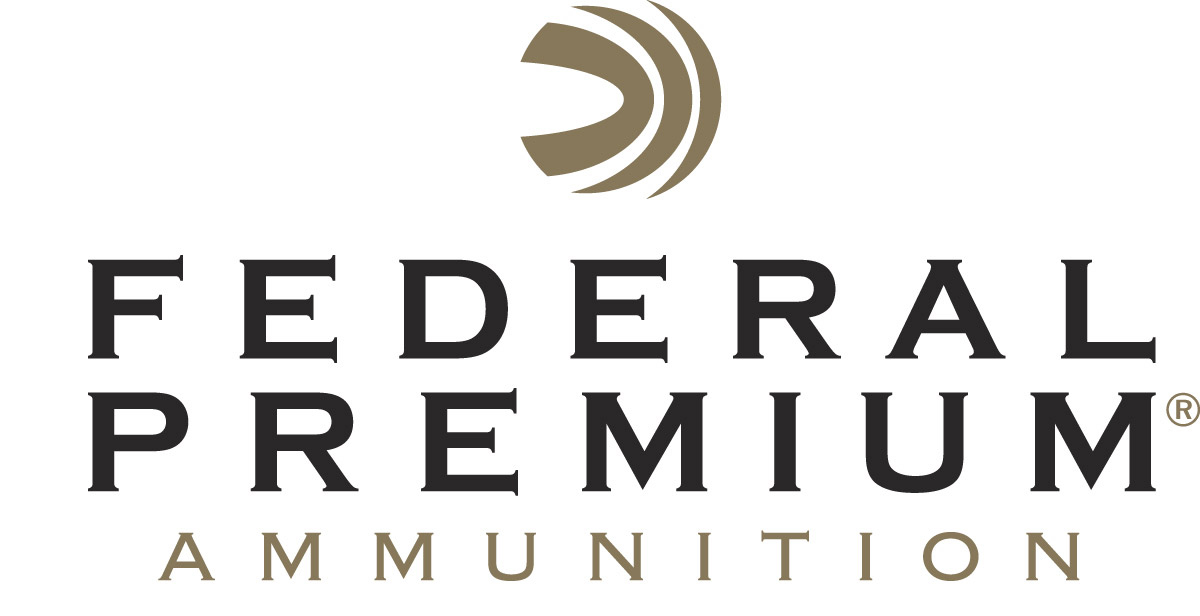 													 Contact: JJ ReichCommunications ManagerFirearms and Ammunition	(763) 323-3862FOR IMMEDIATE RELEASE 		 		  E-mail: pressroom@vistaoutdoor.comFederal Adds 300 Blackout to Power-Shok Copper LineANOKA, Minnesota – March 1, 2018 – Federal is pleased to announce it has expanded its selection of Power-Shok Copper rifle ammunition with a new 120-grain 300 Blackout load. Shipments are being delivered to dealers.Federal Power-Shok Copper provides the same freezer-filling consistency of original Power-Shok with a non-lead bullet. The accurate, hollow-point copper projectile creates large wound channels, and the Catalyst lead-free primer provides the most efficient and reliable ignition possible.Features & BenefitsNew 120-grain 300 BlackoutLead-free copper bullet constructionHollow-point design expands consistentlyAccurate, reliable performanceLarge wound channels and efficient energy transfer to the targetFederal brass Catalyst lead-free primer provides the most efficient ignition Part No. / Description / MSRP300BLK120LFA / 300 Blackout 120-grain Power-Shok Copper / $26.95Federal Premium is a brand of Vista Outdoor Inc., an outdoor sports and recreation company. For more information on Federal Premium, go to www.federalpremium.com.About Vista OutdoorVista Outdoor is a leading global designer, manufacturer and marketer of consumer products in the growing outdoor sports and recreation markets. The company operates in two segments, Shooting Sports and Outdoor Products, and has a portfolio of well-recognized brands that provides consumers with a wide range of performance-driven, high-quality and innovative products for individual outdoor recreational pursuits. Vista Outdoor products are sold at leading retailers and distributors across North America and worldwide. Vista Outdoor is headquartered in Utah and has manufacturing operations and facilities in 13 U.S. States, Canada, Mexico and Puerto Rico along with international customer service, sales and sourcing operations in Asia, Australia, Canada, and Europe. For news and information, visit www.vistaoutdoor.com or follow us on Twitter @VistaOutdoorInc and Facebook at www.facebook.com/vistaoutdoor.###